
УВЕДОМЛЕНИЕо поступлении жалобы № 039/10/18.1-104/2024и о приостановлении торгов до рассмотрения жалобы по существуВ Управление Федеральной антимонопольной службы по Калининградской области (далее – Управление) поступила жалоба ИП Белянкина Д. Н. (вх. № 1215-ЭП/24 от 19.02.2024) на действия организатора торгов – финансового управляющего Коваль Анастасии Сергеевны (ИНН 390505925596, СНИЛС 146-784-736 12, адрес для направления корреспонденции: 238546, Калининградская область, Зеленоградский район, пос .Холмогоровка, ул. Счастливая, д.17, кв. 9, члена Союз СРО «ГАУ») при проведении открытого аукциона с открытой формой подачи предложений о цене по продаже имущества Брянчаниновой М.И. по лоту № 1:легковой автомобиль Ауди А4, 2001 г.в., VIN WAUZZZ8DZ1A109867, цвет черный, мощность двигателя, л.с./кВт 150/110, государственный регистрационный знак С049ЕХ777 (сообщение № 13369704  на официальном интернет-сайте Единый федеральный реестр сведений о банкротстве), перенаправленная в адрес Управления Московским УФАС (исх. № НП/6356/24 от 19.02.2024).Информация о поступлении жалобы вместе с копией жалобы размещена на сайте антимонопольного органа http://kaliningrad.fas.gov.ru/ .На основании части 18 статьи 18.1 Федерального закона от 26.07.2006 № 135-ФЗ «О защите конкуренции» (далее – Закон о защите конкуренции) торги приостанавливаются до рассмотрения жалобы по существу.Рассмотрение жалобы состоится 28 февраля 2024 года в 11 часов 00 минут местного времени по адресу: г. Калининград, ул. Барнаульская, д. 4, Калининградское УФАС России.В целях предотвращения распространения коронавирусной инфекции «COVID-19» рассмотрение жалобы будет происходить без очного участия представителей заинтересованных сторон в режиме видеоконференцсвязи посредством плагина «TrueConf».Перед заседанием Комиссии лицам, участвующим в рассмотрении жалобы, необходимо заранее скачать указанное приложение для участия в видеоконференцсвязи.Приглашение (гиперссылка) для участия в видеоконференцсвязи:https://fas2.tconf.rt.ru/c/1524351510Рассмотрение жалобы (обращения) будет осуществляться с учетом следующего:для участия в конференции лицам, участвующим в рассмотрении жалобы, достаточно будет пройти по полученной гиперссылке в назначенное время рассмотрения жалобы (обращения);лицам, участвующим в рассмотрении жалобы, необходимо направить на адрес электронной почты Калининградского УФАС России to39@fas.gov.ru документы, подтверждающие полномочия лиц, участвующих в рассмотрении жалобы (обращения), а также документы и информацию, которые стороны обязаны или вправе представить к рассмотрению жалобы (обращения);направляемые по указанной электронной почте документы (информация) должны быть подписаны электронной цифровой подписью, а в случае ее отсутствия - представлены в Калининградское УФАС России до начала рассмотрения в оригинале; документы (информация), представляемые на бумажных носителях, должны иметь сквозную нумерацию листов, быть сшитыми и надлежащим образом заверены.Дополнительно Калининградское УФАС России обращает внимание, что рассмотрение жалоб (обращений) осуществляется в строгом соответствии с положениями антимонопольного законодательства Российской Федерации, с учетом подведомственности рассмотрения жалоб (обращений) ФАС России и ее территориальных органов.Организатору торгов надлежит в срок до 13 часов 00 минут местного времени 27 февраля 2024 года для рассмотрения жалобы по существу представить в Калининградское УФАС России:письменные пояснения с изложением позиции по доводам, приведенным в жалобе;документы и сведения, предусмотренные частью 15 статьи 18.1 Закона о защите конкуренции. Согласно части 12 статьи 18.1 Закона о защите конкуренции организатор торгов, оператор электронной площадки, конкурсная или аукционная комиссия, действия (бездействие) которых обжалуются, в течение одного рабочего дня с момента получения уведомления обязаны известить лиц, подавших заявки на участие в торгах, о факте поступления жалобы, ее содержании, месте и времени ее рассмотрения.Заместитель руководителя                                                                                    И.С. БолтенкоФЕДЕРАЛЬНАЯ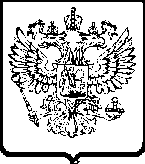 АНТИМОНОПОЛЬНАЯ СЛУЖБАУПРАВЛЕНИЕФедеральной антимонопольной службы по Калининградской областиул. Барнаульская 4, г. Калининград, 236006, бокс № 5033тел. (4012) 53-72-01, факс (4012) 53-72-00e-mail: to39@fas.gov.ru____________ №  ____________Организатору торгов:финансовому управляющему – Коваль А. С. Калининградская область, Зеленоградский район, пос. Холмогоровка, ул. Счастливая д.17 кв.9 nastya.shvechkova1@bk.ruЗаявителю:ИП Белянкину Д. Н.606031, Нижегородская обл., г. Дзержинск, ул. Рудольфа Удриса, д. 7, кв. 128probkidb@rmbler.ruОператору ЭТП:ЭТП «АРБбитЛот»ploshadka-torgi@yandex.ru